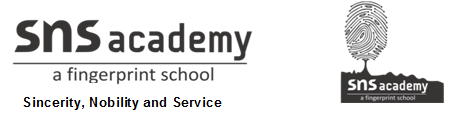 SOCIAL STUDIESWORKSHEET -44. Major LandformsNAME:                                                                            GRADE: VDATE: 15.7.20I. Name the following1. A mountain range in South America. _______________.2. The highest plateau in world. ___________.3. An old mountain range in India ______________.4. A plateau in North America _____________.5. The continent in which the highest plateau lies __________. II. Choose the correct answers1. This landform rises more than 900 meters above the mean sea level  ----------.        a. Plateau       b. Hill       c. Dune       d. Mountain2. The difference in height and shape of the mountain is due to their ____________.              a. Area      b. Slopes        c. Age         d. Peaks3. Plateaus have the cold climate because of ___________.        a. High altitude         b. High latitude     c. Nearness to sea    d. Heavy rains4.    ------   are more thickly populated than mountains and plateaus.         a. Rivers     b. Deserts      c. Plains       d. Cities5. Most deserts are found on the   -------   side of the continents and on the                _____________ side of the mountains.         a Eastern  , Northern       b. Western, Windward          c. Northern, Southern       d. Western, Leeward6. The valley widens when a river leaves the mountain and enters the    ___________.        a. Sea        b. Plateau        c. Plains         d. CanyonsIII. Write true or false1. In the upper course, the river cuts a deep and narrow channel in the mountains. _______________.2. Plateaus are mostly found on the leeward side of the mountains. _______________.3. Man-made channel start as streams and join together to form rivers. ----------------------------.4. A number of streams join together to form a range. -------------IV. Define the following1. Delta------------------------------------------------------------------------------------------------------------------------------------------------------------------------------------------------.2. Mouth of a River------------------------------------------------------------------------------------------------------------------------------------------------------------------------------------------------.